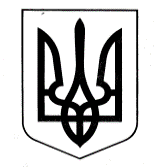 УКРАЇНАУПРАВЛІННЯ ОСВІТИОЗЕРНЯНСЬКИЙ ЗАКЛАД ЗАГАЛЬНОЇ СЕРЕДНЬОЇ СВІТИ САФ’ЯНІВСЬКОЇ СІЛЬСЬКОЇ РАДИ ІЗМАЇЛЬСЬКОГО РАЙОНУ ОДЕСЬКОЇ ОБЛАСТІНАКАЗ№ 30/О                                                                                                09.03.2021 р.	Про харчування учнів 1-4 класівза березень 2021 р.  На підставі наказу управління освіти Саф’янівської сільської ради Ізмаїльського району від 18.01.2021 р. № 08/А «Про організацію харчування та затвердження відсотків виконання натуральних норм харчування для учнів закладів загальної середньої освіти Саф’янівської сільської ради», згідно списку, наданого в Управлінні праці та соціального захисту населення на березень 2021 р.НАКАЗУЮ: З 09.03.2021 р. харчувати безкоштовно учнів 1-4 класів, учнів пільгового контингенту: дітей-сиріт, дітей позбавлених батьківського піклування, дітей учасників АТО із сімей, які отримують допомогу відповідно до Закону України «Про державну соціальну допомогу малозабезпеченим сім’ям» та дотримуватися середньої вартості харчування 50% виконання натуральних норм.Контроль за виконанням наказу залишаю за собою.Директор закладу                                                Оксана ТЕЛЬПІЗ№п/пП. І. Б.  учнів                                                                                                                                                                                                                                                                                                                      КласП. І. Б.  батьків                                                        СтатусОладенко Інесса Іонелівна4-АОладенко Іонел ВасильовичАТОАТООладенко Анастасія Іонелівна2-БОладенко Іонел ВасильовичАТОАТОКуделіна Наталія Романівна1-ВБондаренко Юлія ВолодимирівнаПереселенкаКалдарар Вероніка Анатоліївна3-ВсиротаПБПАрику Ніна Іванівна   2-ААрику Ганна ІванівнаМалозабезпеченіАрику Радоміра Анатолівна1-ГАрику Раїса МихайлівнаМалозабезпеченіБаліка Еліна Михайлівна2-ВБаліка Ніколєта ЯківнаМалозабезпеченіБаліка Флорін Сергійович3-ВБаліка Родіка ІванівнаМалозабезпеченіБаліка Еліза Сергіївна2-АБаліка Родіка ІванівнаМалозабезпеченіБраїла Крістіан Васильович2-ВБраїла Христина ВасилівнаМалозабезпеченіБойнегрі Назар Ілліч 4-ВБойнегрі Олександра ІллівнаМалозабезпеченіБою Навін Іванович3-ББою Людміла ВолодимирівнаМалозабезпеченіБою Авель Іванович1-АБою Людміла ВолодимирівнаМалозабезпеченіБою Міріам Іванівна1-АБою Людміла ВолодимирівнаМалозабезпеченіГергі Валентин Вікторович3-БГергі Надія ПавлівнаМалозабезпеченіГогулан Єгор Ігорович1-ВГогулан Катерина ФедорівнаМалозабезпеченіГужуміт Любомир Сергійович3-АГужуміт Марина ГеоргіївнаМалозабезпеченіЗалож Анастасія Федорівна2-ВЗалож Олена СеменівнаМалозабезпеченіЗечу Богдан Миколайович1-ГЗечу Алла АндріївнаМалозабезпеченіІгнат Натан Михайлович    4-ВІгнат Маріна ІванівнаМалозабезпеченіКалдарар Аврам Володимирович2-АКалдарар Тамара ПрокопівнаМалозабезпеченіКалдарар Альберт Прокопович3-БКалдарар Тамара ПрокопівнаМалозабезпеченіКильчик Ярослав Васильович2-БКильчик Марія МиколаївнаМалозабезпеченіКильчик  Діана Василівна 4-БКильчик Марія МиколаївнаМалозабезпеченіКуля Назар Георгійович4-ВКуля Євгенія ФедорівнаМалозабезпеченіКуля Георгій Георгійович1-ВКуля Євгенія ФедорівнаМалозабезпеченіКучеренко Аліна Петрівна3-ДКучеренко Світлана ГригорівнаМалозабезпеченіКучеренко Вадим Петрович2-ГКучеренко Світлана ГригорівнаМалозабезпеченіКучеренко Алєкс Петрович1-ВКучеренко Світлана ГригорівнаМалозабезпеченіМарку Нелія Сергіївна4-БМарку Ніна ОлександрівнаМалозабезпеченіМарку Веніямін Сергійович2-АМарку Ніна ОлександрівнаМалозабезпеченіМеланіч Богдан Павлович4-АМеланіч Марія ВіталіївнаМалозабезпеченіМеланіч Артур Павлович1-ГМеланіч Марія ВіталіївнаМалозабезпеченіМорару Дамаріс Єфремівна3-ВМорару ДіанаМалозабезпеченіМорару Данієл Єфремович1-АМорару ДіанаМалозабезпеченіМунтян Графиня Георгіївна3-ВМунтян Вероніка МиколаївнаМалозабезпеченіБаліка Марк Михайлович3-ВНіколаєва Валентина МИхайлівнаПаску Вільям Веніаміновіч2-ГПаску Людмила ВікторовнаМалозабезпеченіПаску Емма Веніамінівна3-ДПаску Людмила ВікторовнаМалозабезпеченіПаску Марінел Веніамінович3-ДПаску Людмила ВікторовнаМалозабезпеченіПаску Марінела Веніамінівна3-ДПаску Людмила ВікторовнаМалозабезпеченіПаску Арина Олександрівна1-АПаску Христина СергіївнаМалозабезпеченіПаску Катерина Федорівна2-БПаску Ганна СеменівнаМалозабезпеченіПаску Артем Федорович4-АПаску Ганна СеменівнаМалозабезпеченіНікодім Злата Григоріївна1-БПетрика Оксана МихайлівнаМалозабезпеченіПетріка Софія Федорівна4-БПетріка Аліна ІванівнаМалозабезпеченіПетріка Глорія Федорівна3-БПетріка Аліна ІванівнаМалозабезпеченіСевастіан Богдан Дмитрович4-АСевастьян Людмила ЛеонідівнаМалозабезпеченіСевастіан Мадіна Дмитрівна1-АСевастьян Людмила ЛеонідівнаМалозабезпеченіСтаматі Вікторія Олегівна1-БСтаматі Наталія АндрівнаМалозабезпеченіСтаматі Марчела Віталіївна2-АСтаматі Любовь ІванівнаМалозабезпеченіСтаматі Лідія Віталіївна3-БСтаматі Любовь ІванівнаМалозабезпеченіСтаматі Михайло Віталійович1-БСтаматі Любовь ІванівнаМалозабезпеченіСуручану Федір Іванович2-БСуручану Анжела ОлександрівнаМалозабезпеченіТопалу Богдан Андрійович3-ВТопалу Наталія ПилипівнаМалозабезпеченіУзун Марк Олегович3-ВУзун Діана ФедорівнаМалозабезпеченіЦинор Максим Мартинович4-АЦинор Олена МиколаївнаМалозабезпеченіЦинор Іван Мартинович3-БЦинор Олена МиколаївнаМалозабезпеченіучнів (пільговий контингент) 1-4 кл. – 54Сироти,  ПБП, переселенці  та АТО - 4Усього: 333Усього: 333Усього: 333Учнів 1-4 кл. – 275Усього: 333Усього: 333Усього: 333